What are my current triggers?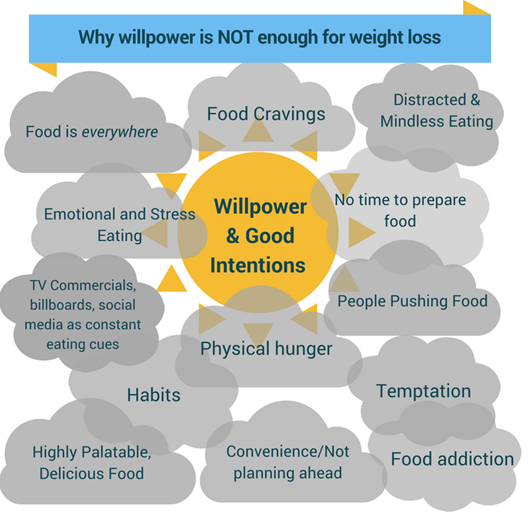                             (Acknowledgement:www.freshapproachtonutrition.com)Recognising what triggers me to eat when I am not hungry will help me to choose other ways of responding that do not involve food.